Heb je een idee voor onderwijsvernieuwing of is het nodig om in teamverband een vak of leerlijn te vernieuwen? Dan kun je daarvoor een subsidie aanvragen. De subsidie wordt verstrekt door de faculteit Geesteswetenschappen. De focus van de subsidie is onderwijsvernieuwing, dit kan zowel met als zonder de inzet van ICT. 
Jouw aanvraag komt in aanmerking wanneer het aansluit bij één (of meerdere) speerpunten:De subsidie in het kortHet project wordt uitgevoerd in 2023 en een collega van ECOLe en/of O&K begeleidt het project.De opgedane kennis wordt gedeeld met collega’s.Per project is maximaal 5000 euro beschikbaar voor zowel personele als materiele kosten. Is er meer budget nodig? Geef dit aan in de aanvraag, mogelijk is een deel te financieren via andere middelen.Het idee draagt bij aan een vak/curriculum en is toepasbaar is bij andere cursussen en/of opleidingen.  Is er voor jouw project uitbreiding van jouw aanstelling of vervanging voor het onderwijs nodig? Stem dan vooraf af met jouw instituut of dit mogelijk is. Het onderwijsvernieuwingsproject mag geen uitbreiding van het vakkenaanbod betekenen.Programmanormen moeten in acht gehouden worden.Zorg voor afstemming met de onderwijsdirecteur en opleidingsvoorzitter en voeg het bewijs hiervan (bijv. mailwisseling) toe bij de aanvraag.Deadline: Je kunt de aanvraag indienen tot 22 januari 2023. Mail je aanvraag naar ecole@hum.leidenuniv.nlUiterlijk 6 februari 2023 ontvang je bericht of je kunt starten met jouw project.Voor vragen, ondersteuning bij de aanvraag of meer informatie kun je mailen naar ecole@hum.leidenuniv.nlHet aanvraagformulier vind je hieronder. Als het voor jou makkelijker is mag je het aanvraagformulier ook in het Engels invullen. 

Veel succes bij jouw aanvraag!
Aanvraagformulier onderwijsinnovatie – Faculteit Geesteswetenschappen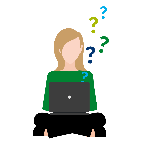 Planning: Ruimte voor opmerkingen en/of vragen:Aanvraagformulier onderwijsvernieuwing FGW 2023
Het toepassen van (online) activerende werkvormen 
Dit kunnen zowel activerende werkvormen op afstand zijn als tijdens de lesmomenten op de faculteit. Bijvoorbeeld: inzet van audio, videoquizzen, nieuwe manieren van toetsen, samenwerkingsopdrachten in de Active Learning Classroom, etc. Tandemprojecten / Interdisciplinair onderwijsSoms is het handig en leerzaam om een cursus te geven samen met collega-docenten en studenten van een andere faculteit of universiteit. Dit kan zowel een Nederlandse als buitenlandse universiteit zijn. Open Access lesmateriaal
Dit gaat over het hergebruiken van leermateriaal van anderen binnen jouw cursus. En/of het publiceren en delen van jouw leermateriaal, met bijvoorbeeld collega’s in binnen- en buitenland en studenten buiten jouw cursus. Het opzetten van een digitaal portfolio (doorlopende leerlijn)Met een portfolio kun je (bijv. academische) vaardigheden van een student meerdere jaren bijhouden in verschillende vakken. Ook kan de student met het portfolio zijn/haar werk publiceren voor toekomstige werkgevers en andere geïnteresseerden.Vernieuwing in het kader van de onderwijsvisieHierbij kun je onder meer denken aan verweven van onderwijs en onderzoek, arbeidsmarktvoorbereiding of introductie van maatschappelijke vraagstukken in het curriculum. Ook kun je studenten leren onderzoek te doen met digitale tools en methoden. We stimuleren eveneens vernieuwingen op het gebied van diversiteit en Inclusie. Hierbij kan het gaan om het inclusiever maken van de leeromgeving, de manier waarop je onderwijs geeft en/of de inhoud van het onderwijs.Vernieuwen van vakken in kader van programmanormen
Denk hierbij aan het omvormen van een vak van 5 EC naar een vak van 10 EC of het optimaliseren van een vak van 10 EC na omvorming.StudentenwelzijnWil je het welzijn van studenten verhogen en heb je hier ideeën over, bijvoorbeeld door het introduceren van bepaalde werkvormen of het trainen van (mentale) veerkracht van studenten, dan kun je ook een beroep doen op de onderwijsvernieuwingsmiddelen.
Beoordelingscriterium
OmschrijvingIn te vullen door aanvrager Aanvrager1. Personalia: geef aan wie de aanvraag indient, voor welke cursus(sen) en welke personen een rol hebben in het project.De aanvrager is de hoofduitvoerder van het project. Eventuele betrokken collega’s mogen vermeld worden. 
Tip: zorg dat de rollen per persoon of groep duidelijk zijn aangegeven.Projectnaam2. Projectnaam: Geef het project een duidelijke en bondige (max 1 zin) titel.Voorbeelden: Kennisclips voor het vak ‘Statistiek voor Historici’, Hacking the textbook, Platform voor gedifferentieerd leren van OudEngels, etcetera.Onderwijsvraagstuk3. Probleemstelling: omschrijf het probleem en geef aan wat de ernst, urgentie of impact is van het probleem.Voorbeelden: te lage tentamencijfers, onvoldoende blijk van inzicht in de stof, te weinig oefenmomenten, te weinig (afwisseling in de) leerstof, op tijd beginnen met studeren, te weinig feedback.Onderwijsvraagstuk4. Oplossing: omschrijf de oplossing en geef aan waarom de gekozen oplossing de beste oplossing is.Voorbeelden: het introduceren van een actieve(re) werkvorm, het maken van een goede rubric voor het geven van feedback, het digitaliseren van oude tentamens voor zelf-toetsing, het implementeren van een nieuw didactisch model/principe.Onderwijsvraagstuk5. Doelstelling:  welke situatie wil je bereiken? Probeer het SMART te maken.Voorbeeld: S: Meer tijd besteden aan inhoudelijke discussie over de leerstof tijdens college. M: Doordat studenten de kennisclips voor het college bekijken is er tijdens college minder tijd nodig voor uitleg.  A: 1 kennisclip per week is niet belastend voor studenten.R: Als 80% van de studenten de kennisclips heeft bekeken.T: De kennisclips worden aangeboden tijdens Cursus X in Semester 2. Onderwijsvraagstuk6. Onderwijskundige verantwoording: omschrijf kort op basis van welke theorie of onderwijskundig principe er een kwalitatieve meerwaarde voor het onderwijs wordt behaaldVoorbeelden: motivatie, consistentie in studietijd, spreiding leermomenten, meer leermomenten, betere benutting contacturen, beter gestructureerde self of peerfeedback. 
Onderwijsvraagstuk7. Studentperspectief: omschrijf de meerwaarde van het project voor studenten en wat de mogelijke impact is op hun motivatie, leerervaring, studielast of andere relevante factoren.Voorbeelden: studenten zullen hogere cijfers halen, meer samenwerken, meer ‘durven’ tijdens college, meer uitgedaagd worden, gedwongen worden meer te studeren, een beter voorstellingsvermogen van het werkveld krijgen.Context8. Innovatie: Omschrijf waarom het project innovatief is voor uzelf als docent, de afdeling, het instituut, de faculteit of universiteit.Voorbeelden: het is nog niet eerder op deze manier gedaan binnen dit vak, er is nog niet eerder in dit verband binnen de afdeling samengewerkt om dit doel te bereiken, het is een aanpassing op wat (elders) eerder is geprobeerd, het project is een eerste stap in de richting van een ander doel of een verkenning daarvan.Context9. Relevantie: Omschrijf of, en hoe, de projectresultaten toepasbaar zijn bij andere cursussen.Voorbeelden: de resultaten kunnen bij andere cursussen worden gebruikt, de materialen worden openbaar beschikbaar gesteld op een website, het draaiboek wordt beschikbaar gesteld10. Kritische succesfactoren. Wat heb je in ieder geval nodig om dit project te laten slagen?11. Risicofactoren*. Waardoor kan dit project mislukken en hoe zou je daarop bij kunnen sturen? Projectverloop12. Planning: In welk(e) semester(s) vindt de ontwikkeling en realisatie plaats. (Voor detailplanning zie hieronder).Voorbeeld: Ontwikkeling van de kennisclips vindt plaats in Semester 1, de kennisclips worden ingezet in de cursus in Semester 2. Projectverloop13. Onderwijspraktijk: Omschrijf of het project uitvoerbaar is voor docenten wat betreft urenbelasting en inbedding in de bestaande werkzaamheden. Is er voor de uitvoering van het project uitbreiding van uw aanstelling of personele vervanging van uw onderwijs nodig? Stem met uw Instituut af of dit mogelijk is en voeg het akkoord (bijv. mailwisseling) toe bij de aanvraag.Voorbeelden: de eenmalige extra projectinzet wordt uit het project bekostigd, er is 0,1 fte vervanging beschikbaar vanuit het instituut, er wordt weinig extra tijd nodig geacht.Projectverloop14. Continuïteit: Omschrijf hoe de continuïteit van de innovatie na afronding van het project geborgd wordt.Voorbeelden: De hoofddocenten zijn betrokken bij het project en zullen het bij succes volgend jaar weer gebruiken, de resultaten worden overgedragen aan de cursus coördinator, de resultaten worden opgeslagen op de netwerkschijf van de afdeling, het project is aanleiding voor een vervolgproject.Projectverloop15. Kennisdeling: Omschrijf hoe de opgedane kennis of ervaring wordt gedeeld met de afdeling, het instituut, de faculteit of universiteit.Voorbeelden: Er wordt een presentatie gegeven tijdens een lunchbyte en op een instituutsoverleg, er wordt een workshop gegeven over de resultaten, er wordt instructiemateriaal opgeleverd, er wordt een projectevaluatie verspreid, er wordt een intern nieuwsbericht over verstuurd via de facultaire of afdelingsnieuwsbrief.16. Werving: Omschrijf of materiaal dat in dit project ontwikkeld wordt eventueel ook ingezet kan worden voor werving van studenten.Voorbeeld: De videoclips die voor dit project worden gemaakt kunnen ook voor wervingsactiviteiten gebruikt worden.17. AVG -  Worden er persoonsgegevens van studenten opgeslagen (zoals emailadres, naam, studentnummer)?Per 25 mei 2018 geldt de Algemene Verordening Gegevensbescherming (AVG). Wanneer je met persoonsgegevens werkt, moet je vastleggen wat er met deze data gebeurt. Onder persoonsgegevens valt alles dat bruikbaar is om een persoon mee te identificeren, zoals: naam, studentnummer, e-mail, geslacht of telefoonnummer. Wil je nieuwe software of een onlineservice in jouw onderwijs gebruiken? Dan is de kans groot dat de aanbieder daarvan een van deze persoonsgegevens verwerkt. ECOLe zal indien nodig bekijken of er gevoelige gegevens opgeslagen worden en zo ja of deze voldoende beschermd zijn. Ja/Nee 18. Budget: vul de bjilage Budget2023 in.ActiviteitDoor wieWanneerEindproduct Aantal uren (mits begroot)Voorbeeld: Selecteren artikelen en bedenken van vragen bij het artikel.StudentassistentFeb-maart 5 artikelen met bij elk artikel minimaal 4 discussievragen.  151.2.3.4.5.6.7.